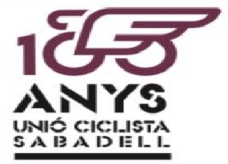 PALMARÉS DEL CAMPIONAT DE SABADELL DE CICLISME Profesionals (fins a la 31 edició ) -  Amateurs - Elit-Sub23EdicióAnyGuanyadorCampió de SabadellEdicióAnyGuanyadorCampió de Sabadell11924Francisco TresserrasGabriel Cruz511981Jaime GarciaAntonio Esparza21925Manuel  Alegre521982Miguel RemoláMiguel Remolá31926Gabriel CruzGabriel Cruz531983Francisco CambilJosé Coll41927Gabriel CruzGabriel Cruz541984José Luis MoralesJosé Coll51928José Mª. Sans551985Juan ReinaJuan Bonada61929José Mª. SansManuel Farrás561986Roberto ViñeglaFrancisco Pulido71932Mariano CañardoJosé Casamada571987Diego MayaJosé Igual81933Francisco PayáFrancisco Roig581988Gustavo MaciasAntonio Bonada91934Francisco PayáJuan Salarich591989Javier PerezJosé Igual101935Luis PujolFrancisco Roig601990Miguel BascúJosé Vazquez111941Mariano CañardoPedro Sant Cirera611991José TarradellasJosé Igual121942Fernando MurciaPedro Sant Cirera621992Oscar DonigaDiego Salmerón131943Antonio DorséJuan Prats631993Niklas AxenssonDiego Salmerón141944Antonio CasasPedro Sant Cirera641994Juan A. GabásGines Salmeron151945Miquel PobletPedro Sant Alentá651995Pablo DoncelJavier Dangrá161946ÁntonioDorséPedro Sant Alentá661996Pablo LlorenteRamón Medina171947José SerraRicardo Corominas671997ChirstopheCousinieOscar Aguilar181948Jorge ClarósLuis Bulló681998Eloy CocaRafael de la Cruz191949Pedro Sant AlentáPedro Sant Alentá691999David MonteroPedro Aroca201950ÁndrésBoherPedro Sant Alentá702000Roberto LozanoJavier Lindez211951Miguel MateoMiquel Chacón712001Isaac EscoláIsaac Escola221952Pedro Sant AlentáPedro Sant Alentá722002Sergi EscobarOscar Brualla231953Miguel ChacónMiguel Chacón732003Guillem MuñozOscar Brualla241954Alberto Sant AlentáAlberto Sant Alentá742004Joaquin Soler HerraldeJavier Lindez251955Alfredo EsmatgesMiquel Pacheco752005Sebastián FrancoOscar Brualla261956Francisco MasipAlberto Sant Alentá762006Hector MoralesOscar Brualla271957Gabriel CompanyAlberto Sant Alentá772007Leonid KrasnovOscar Brualla281958Alberto Sant AlentáAlberto Sant Alentá782008Ibon ZugastiOscar Brualla291959Alberto Sant AlentáAlberto Sant Alentá792009Alexander RyabkinOscar Brualla301960José PerezFrancésAlberto Sant Alentá802010Yohan CauquilDesert311961Aniceto UtsetJuan Escolá812011José BeldaDesert321962Suspessa822012José BeldaCristian Astals331963Marciano SantosFerminAndres832013Ivan MartinezCristian Astals341964Juan VelaJuan Vela842014Miquel ThomasDesert351965Angel IbañezJuan Vela852015Ivan MartínezCristian Astals361966Ramón BasagañasManuel Titos862016David SantillanaDiego López371967Fernando PlazaAntonio Martos872017Iñigo OjedaCarlos López381968José SuriáFermín Andrés882018Wouter BeenRamon Sagués391969Manuel Rodriguez AyoraAntonio Martos892019Adrian MorenoRamon Sagués401970Segundo GoicoecheaRamón Medina902020Paul Eliot????411971Manuel BlancoJuan Aguilar912021Francesc BennassarRaül Rota421972Manuel Rodriguez AyoraDesert922022Gleb SyritsaRoger Puig431973Manuel EsparzaManuel Esparza932023Ivan SmirnovDavid Dominguez441974Francisco HernandezCarlos Ocaña942024451975Manuel Rodriguez RuizManuel Rosell952025461976Pedro VilardebóJosé Astals962026471977Ricardo ZúñigaRicardo Zúñiga972027481978Antonio CollAntonio Coll982028491979Francisco CodonyAntonio Coll992029501980José Luis BellidoMiguel Remolá1002030